ASUHAN KEBIDANAN KOMPREHENSIF PADA NY. E DI PRAKTIK MANDIRI BIDAN (PMB)HASNA DEWI PEKANBARULAPORAN TUGAS AKHIR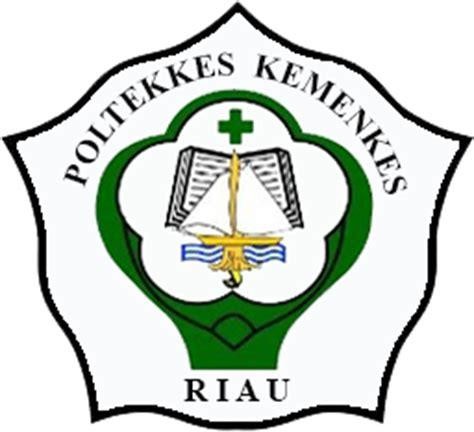 OLEH :NAMA : DWI HATIKA NIM : P031915401047KEMENTERIAN KESEHATAN REPUBLIK INDONESIA POLITEKTIK KESEHATAN RIAUPRODI DIII KEBIDANAN PEKANBARU2022ASUHAN KEBIDANAN KOMREHENSIF PADA NY. E  DI PRAKTIK MANDIRI BIDAN (PMB)HASNA DEWI PEKANBARULaporan Tugas Akhir ini disusun sebagai salah satu persyaratan menyelesaikan Program Pendidikan Diploma III Kebidanan di Jurusan KebidananPoliteknik Kesehatan Kementerian Kesehatan RiauLAPORAN TUGAS AKHIROLEH :NAMA : DWI HATIKANIM : P031915401047KEMENTERIAN KESEHATAN REPUBLIK INDONESIA POLITEKNIK KESEHATAN RIAUPRODI DIII KEBIDANANPEKANBARU2022